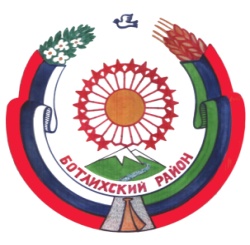 РЕСПУБЛИКА ДАГЕСТАНСОБРАНИЕ ДЕПУТАТОВ МУНИЦИПАЛЬНОГО _______РАЙОНА «БОТЛИХСКИЙ РАЙОН»___________368970; ул. Центральная, 130, с. Ботлих, Ботлихский район, Республика Дагестан.Решение №74двадцатой сессии Собрания депутатов муниципальногорайона «Ботлихский район» седьмого созыва    от 30 ноября 2023 г.                                                                         с. БотлихО проекте бюджета муниципального района «Ботлихский район» Республики Дагестан на 2024 год и на плановый период 2025-2026 годовРассмотрев, внесенный администрацией муниципального района «Ботлихский район», проект бюджета муниципального района «Ботлихский район» на 2024 год и на плановый период 2025-2026 годов, руководствуясь Бюджетным Кодексом РФ, статьей 28 Федерального закона от 06.10.2003 
№ 131-ФЗ «Об общих принципах организации местного самоуправления в Российской Федерации» и Положением о бюджетном процессе в муниципальном районе «Ботлихский район», Собрание депутатов муниципального района решает:1. Принять проект бюджета муниципального района «Ботлихский район» на 2024 год и на плановый период 2025 и 2026 годов за основу. 2. Утвердить основные характеристики бюджета муниципального района «Ботлихский район» на 2024 год и на плановый период 2025 – 2026 годы:  - общий объем доходов бюджета муниципального района «Ботлихский район» на 2024 год и на плановый период 2025 - 2026 годы, согласно приложению № 1;- общий объём расходов бюджета муниципального района «Ботлихский район» на 2024 год и на плановый период 2025 - 2026 годы, согласно приложению № 2;  - профицит районного бюджета 3830,5 тыс. рублей.3. Установить предельный объём муниципального долга муниципального района «Ботлихский район» на 2024 год в сумме 3830,3 тыс. рублей, в том числе предельный объём обязательств по муниципальным гарантиям 0 рублей.4. Установить верхний предел муниципального внутреннего долга 
МР «Ботлихский район» по долговым обязательствам на 1 января 2024 года и по видам долговых обязательств МР «Ботлихский район» 0 рублей.5. Установить верхний предел муниципального внутреннего долга по муниципальным гарантиям МР «Ботлихский район» 0 рублей. 6. Установить предельный объём расходов на обслуживание муниципального долга муниципального района «Ботлихский район» в 2023 году в сумме 3,5 тыс. рублей.7. Назначить проведение публичных слушаний по проекту решения Собрания депутатов муниципального района «Ботлихский район» «О бюджете муниципального района «Ботлихский район» на 2024 год и на плановый период 2025-2026 годов» с участием жителей муниципального района «Ботлихский район» на 20 декабря 2023 года 10 ч. 00 м. по адресу: Республика Дагестан, Ботлихский район, с. Ботлих, ул. Центральная, д. 130,
зал заседания на 1 этаже здания АМР «Ботлихский район».7.1 Создать комиссию по проведению публичных слушаний по проекту решения Собрания депутатов муниципального района «Ботлихский район» «О бюджете муниципального района «Ботлихский район» Республики Дагестан на 2024 год и на плановый период 2025-2026 годов», приему и учету предложений по нему, (далее - комиссия по проведению публичных слушаний), согласно приложению № 3.7.2 Обратиться к гражданам, проживающим на территории муниципального района «Ботлихский район», с просьбой принять активное участие в обсуждении проекта решения Собрания депутатов муниципального района «Ботлихский район» «О бюджете муниципального района «Ботлихский район» Республики Дагестан на 2024 год и на плановый период 2025-2026 годов», внести предложения по совершенствованию данного проекта.8. Утвердить прилагаемые:Порядок проведения публичных слушаний по проекту решения Собрания депутатов муниципального района «Ботлихский район» «О бюджете муниципального района «Ботлихский район» Республики Дагестан на 2024 год и на плановый период 2025-2026 годов»;Порядок участия граждан в обсуждении проекта решения Собрания депутатов муниципального района «Ботлихский район» «О бюджете муниципального района «Ботлихский район» Республики Дагестан на 2024 год и на плановый период 2025-2026 годов»;Порядок учета предложений по проекту решения Собрания депутатов муниципального района «Ботлихский район» «О бюджете муниципального района «Ботлихский район» Республики Дагестан на 2024 год и на плановый период 2025-2026 годов».9. Комиссии по проведению публичных слушаний:9.1 Подготовить заключение о результатах публичных слушаний и представить его в Собрание депутатов муниципального района «Ботлихский район» и администрацию муниципального района «Ботлихский район».10. Опубликовать настоящее решение в районной газете «Гьудуллъи- Дружба» и разместить на официальном сайте администрации муниципального района «Ботлихский район» в сети «Интернет».              Глава муниципального района                                                 Р.С. Гамзатов        Председатель  Собрания депутатов                                                        М.О. ОмаровПРИЛОЖЕНИЕ № 3к решению Собрания депутатовМР «Ботлихский район»от 30.11.2023 г. №74СОСТАВкомиссии по проведению публичных слушаний по проекту решения «О бюджете муниципального района «Ботлихский район» на 2024 год и на плановый период 2025-2026 годов»УТВЕРЖДЕНрешением Собрания депутатовМР «Ботлихский район»от 30.11.2023 г. №74ПОРЯДОКпроведения публичных слушаний по проекту решения Собрания депутатов муниципального района «Ботлихский район» «О бюджете муниципального района «Ботлихский район» на 2023 год и на плановый период 2024-2025 годов»1. Настоящий Порядок разработан в соответствии со статьей 28 Федерального закона от 06.10.2003 № 131-ФЗ «Об общих принципах организации местного самоуправления в Российской Федерации». Порядок регулирует вопросы проведения публичных слушаний по проекту решения Собрания депутатов муниципального района «Ботлихский район» «О бюджете муниципального района «Ботлихский район» Республики Дагестан на 2024 год и на плановый период 2025-2026 годов».Публичные слушания по проекту решения Собрания депутатов муниципального района «Ботлихский район» «О бюджете муниципального района «Ботлихский район» на 2024 год и на плановый период 2025-2026 годов» является одним из способов непосредственного участия граждан в осуществлении местного самоуправления.2. Обсуждение проекта решения Собрания депутатов муниципального района «Ботлихский район» «О бюджете муниципального района «Ботлихский район» на 2024 год и на плановый период 2025-2026 годов» на публичных слушаниях призвано на основе широкой гласности, сопоставления и изучения различных мнений, способствовать выработке конструктивных предложений по проекту решения Собрания депутатов муниципального района «Ботлихский район» «О бюджете муниципального района «Ботлихский район» на 2024 год и на плановый период 2025-2026 годов». 3. Решение о проведении публичных слушаний, включающее информацию о месте и времени проведения публичных слушаний, принимает Собрание депутатов муниципального района «Ботлихский район». Данное решение подлежит опубликованию не позднее, чем за 15 дней до дня проведения публичных слушаний.4. В публичных слушаниях могут принимать участие все желающие граждане, проживающие на территории муниципального района «Ботлихский район».5. Председательствующим на публичных слушаниях является Председатель комиссии по проведению публичных слушаний по проекту решения «О бюджете муниципального района «Ботлихский район» на 2024 год и на плановый период 2025-2026 годов», приему и учету предложений по нему. Председательствующий ведет публичные слушания и следит за порядком обсуждения вопросов повестки публичных слушаний. В ходе публичных слушаний ведется протокол.6. Публичные слушания начинаются кратким вступительным словом председательствующего, который информирует собравшихся по существу обсуждаемого вопроса, о порядке проведения публичных слушаний и определении его регламента. Затем слово предоставляется членам комиссии, после чего следует обсуждение вопросов участников слушаний, которые могут быть заданы как в устной, так и в письменной формах.7. По результатам публичных слушаний принимаются рекомендации по проекту решения Собрания депутатов муниципального района «Ботлихский район» «О бюджете муниципального района «Ботлихский район» на 2024 год и на плановый период 2025-2026 годов». Рекомендации считаются принятыми, если за него проголосовало более половины присутствующих на публичных слушаниях граждан.8. Протокол публичных слушаний и заключение о результатах публичных слушаний вместе с принятыми рекомендациями направляются в Собрание депутатов муниципального района «Ботлихский район», администрацию муниципального района «Ботлихский район» и публикуются в районной газете «Гьудуллъи- Дружба».УТВЕРЖДЕНрешением Собрания депутатовМР «Ботлихский район»от 30.11.2023 г. №74ПОРЯДОК участия граждан в обсуждении проекта решения Собрания депутатов муниципального района «Ботлихский район» «О бюджете муниципального района «Ботлихский район» на 2024 год и на плановый период 2025-2026 годов»1. Настоящий Порядок разработан в соответствии с Федеральным законом от 06.10.2003 N 131-ФЗ «Об общих принципах организации местного самоуправления в Российской Федерации», Уставом муниципального района «Ботлихский район» и регулирует вопросы участия граждан в обсуждении проекта решения Собрания депутатов муниципального района «Ботлихский район» «О бюджете муниципального района «Ботлихский район» на 2024 год и на плановый период 2025-2026 годов».2. Обсуждение проекта решения Собрания депутатов муниципального района «Ботлихский район» «О бюджете муниципального района «Ботлихский район» на 2024 год и на плановый период 2025-2026 годов» начинается со дня его официального опубликования в установленном порядке.Период обсуждения составляет 15 дней со дня официального опубликования проекта решения Собрания депутатов муниципального района «Ботлихский район» «О бюджете муниципального района «Ботлихский район» на 2024 год и на плановый период 2025-2026 годов». 3. Все предложения граждан по существу обсуждаемого вопроса направляются в комиссию по приему и учету предложений, по проекту решения Собрания депутатов муниципального района «Ботлихский район» «О бюджете муниципального района «Ботлихский район» на 2024 год и на плановый период 2025-2026 годов», по адресу: Республика Дагестан, Ботлихский район, с. Ботлих, ул. Центральная, д. 130, здание администрации МР «Ботлихский район», 2 этаж, кабинет отдела экономики УФ и Э АМР «Ботлихский район»,  в рабочие дни: с 8.00 до 12.00 часов и с 13.00 до 17.00 часов - (Газимагомедов Магомед Абдулатипович).4. Обсуждение гражданами проекта решения Собрания депутатов муниципального района «Ботлихский район» «О бюджете муниципального района «Ботлихский район» на 2024 год и на плановый период 2025-2026 годов» может проводиться также путем коллективных обсуждений в организациях и органах местного самоуправления муниципального района «Ботлихский район».Обсуждение призвано на основе широкой гласности, сопоставления и изучения различных мнений способствовать выработке конструктивных предложений по проекту решения Собрания депутатов муниципального района «Ботлихский район» «О бюджете муниципального района «Ботлихский район» Республики Дагестан на 2024 год и на плановый период 2025-2026 годов». 5. Индивидуальные и коллективные предложения должны быть представлены в комиссию не позднее 16.00 часов 18.12.2022 года. УТВЕРЖДЕНрешением Собрания депутатовМР «Ботлихский район»от 30.11.2023 г. №74ПОРЯДОКучета предложений по проекту решения Собрания депутатов муниципального района «Ботлихский район» «О бюджете муниципального района «Ботлихский район» на 2024 год и на плановый период 2025-2026 годов»1. Настоящий Порядок разработан в соответствии с Федеральным законом от 06.10.2003 № 131-ФЗ «Об общих принципах организации местного самоуправления в Российской Федерации», Уставом муниципального района «Ботлихский район» и определяет порядок учета предложений по опубликованному проекту решения Собрания депутатов муниципального района «Ботлихский район» «О бюджете муниципального района «Ботлихский район» на 2024 год и на плановый период 2025-2026 годов». 2. Предложения по проекту решения Собрания депутатов муниципального района «Ботлихский район» «О бюджете муниципального района «Ботлихский район» на 2024 год и на плановый период 2025-2026 годов» вносятся гражданами, проживающими на территории муниципального района «Ботлихский район», как от индивидуальных авторов, так и коллективные.3. Предложения по проекту решения Собрания депутатов муниципального района «Ботлихский район» «О бюджете муниципального района «Ботлихский район» на 2024 год и на плановый период 2025-2026 годов» вносятся в комиссию и рассматриваются комиссией в соответствии с настоящим Порядком.4. Предложения по проекту решения Собрания депутатов муниципального района «Ботлихский район» «О бюджете муниципального района «Ботлихский район» на 2024 год и на плановый период 2025-2026 годов» вносятся в комиссию в течение 15 дней со дня его официального опубликования.5. Поступившие предложения регистрируются комиссией в день поступления.6. Предложения по проекту решения Собрания депутатов муниципального района «Ботлихский район» «О бюджете муниципального района «Ботлихский район» на 2024 год и на плановый период 2025-2026 годов», внесенные с нарушением положений и сроков, установленных настоящим Порядком, не рассматриваются.7. Комиссия обобщает и систематизирует поступившие предложения и по итогам рассмотрения готовит по ним мотивированное заключение. Обобщенные и систематизированные материалы вместе со своим мотивированным заключением комиссия направляет в Собрание депутатов муниципального района «Ботлихский район» в течение 5 дней со дня завершения приема предложений.8. При необходимости комиссия вправе привлекать для изучения и оценки поступивших предложений авторов либо их представителей, а также экспертов и специалистов. Омаров МагомеднабиОмаргаджиевич-председатель Собрания депутатов
МР «Ботлихский район»;Далгатов Байгерей Гереевич-председатель постоянной комиссии Собрания депутатов МР «Ботлихский район» по социально-экономическому, территориальному развитию района, финансовой политике и управлению имуществом;Муслимов Заурбек Магомедович-начальник управления финансов и экономики администрации МР «Ботлихский район;Рамазанов Мурад Джамалулаевич-и.о. начальника управления образования администрации МР «Ботлихский район»;Дибиров Шамиль Зиявудинович-начальник организационно-правового отдела администрации МР «Ботлихский район;Абдулаев Лабазан Курбанович-начальник отдела по управлению муниципальным имуществом и землепользованию администрации 
МР «Ботлихский район;Газимагомедов МагомедАбдулатипович-главный специалист отдела экономики управления финансов и экономики администрации МР «Ботлихский район».